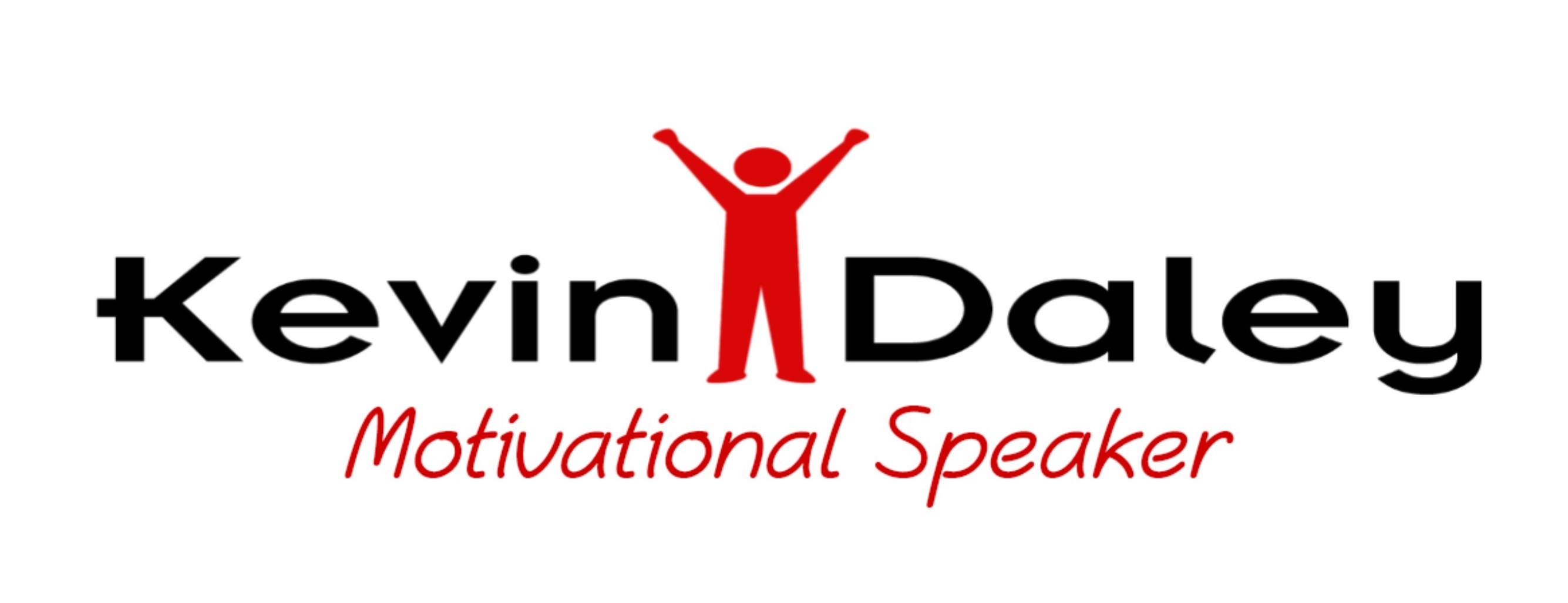 Kevin Daley is a 10-year former captain and leader of the world-famous Harlem Globetrotters, where he served as the showman known as “Special K”. Throughout his legendary career leading the Globetrotters, Kevin quickly became a fan favorite worldwide and is now considered one of the greatest Globetrotters of all time. Mr. Daley has been featured in hundreds of news publications and on TV shows internationally. You also may have seen him in one of more than a dozen TV commercials, including the favorite of Michael Jordan himself, where Kevin played the double for Jordan in Gatorade’s number one commercial of all time. Kevin is an accomplished speaker and published author of several books including the award-winning autobiography “I Never Stopped Smiling” and “1 plus one = 10”, a leadership masterpiece. In this new season of his life, Kevin trains, motivates and inspires Organizations, Associations and Senior Executives using his S.M.I.L.E.S. Leadership Formula.  	Kevin has traveled to more than 95 countries and has touched and inspired the lives of many worldwide and believes in helping others to help themselves.As a native of Panama City, Panama, Kevin spent a few years as part of the Panamanian National basketball team.  He’s fluent in both Spanish and English and has traveled the globe sharing his message in both languages. 